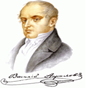 СРЕДНО  УЧИЛИЩЕ „ВАСИЛ  АПРИЛОВ”град Долна Митрополия, общ.Долна  Митрополия, обл.Плевен, ул.”Трети март” № 29 ател./факс: 06552/20-79 , тел. 06552/23-42 , e-mail: vasil_aprilov@abv.bg, web: sou-dm.infoГрафикза провеждане на поправителна изпитна сесия  в самостоятелна форма на обучениеИзпитна сесия - март2023/2024 учебна годинаМЯСТО НА ПРОВЕЖДАНЕ НА ИЗПИТИТЕ: Зала № 1 – Място с видеонаблюдение -  III етаж , класна стая на IX клас – 13 работни места – за писмен изпитЗала № 2- Място с видеонаблюдение  - I  етаж, компютърен кабинет – 12 работни места – за практически изпитНАЧАЛЕН ЧАС НА ИЗПИТИТЕ: 13.30 часа№ по редДАТАУЧЕБЕН ПРЕДМЕТ1.05.03.2024Български език и литература ООП1.05.03.2024РПП Техническо чертане и документиране-програмни продукти УП2.06.03.2024Английски език ООП2.06.03.2024Руски език ООП2.06.03.2024Отр.ПП Схемотехника УП3.07.03.2024Математика ООП3.07.03.2024ИУЧ Български език и литература4.08.03.2024Компютърно моделиране и информационни технологии ООП4.08.03.2024Информационни технологии ООП4.08.03.2024Гражданско образование ООП5.11.03.2024История и цивилизации ООПЧЕ по професията-Английски език ОПП5.11.03.2024История и цивилизации ООПЧЕ по професията-Английски език ОПП5.11.03.2024ИУЧ Математика6.12.03.2024География и икономика ООП6.12.03.2024Отр.ПП Цифрова схемотехника-теория7.13.03.2024Човекът и природата ООП7.13.03.2024Биология и здравно образование ООП7.13.03.2024Отр.ПП Схемотехника - УП8.14.03.2024Музика ООП8.14.03.2024Технологии и предприемачество 8.14.03.2024РПП Градивни елементи-компютърна архитектура-УП8.14.03.2024СПП Компютърни архитектури-теория9.15.03.2024Изобразително изкуство ООП9.15.03.2024РПП Електротехника-аналогови схеми-теория9.15.03.2024СПП Запомнящи и периферни устройства-теория10.18.03.2024Технологии и предприемачество 10.18.03.2024РПП Градивни елементи-изграждане и функциониране-теория10.18.03.2024СПП Операционни системи-теория11.19.03.2024Физическо възпитание и спорт11.19.03.2024РПП Здравословни и безопасни условия на труд-безопасност на работа и хигиена-теория12.20.03.2024ИУЧ Български език и литература12.20.03.2024Отр.ПП Техническо чертане и документиране-теория12.20.03.2024СПП Компютърни мрежи-теория13.21.03.2024ИУЧ Математика13.21.03.2024ОПП Здравословни и безопасни условия на труд13.21.03.2024СПП Програмиране-теория14.22.03.2024Физика и астрономия ООП14.22.03.2024СПП Компютърни архитектури УП15.25.03.2024Химия и опазване на околната среда ООП15.25.03.2024СПП Запомнящи и периферни устройства УП16.26.03.2024Отр.ПП Градивни елементи-теория16.26.03.2024СПП Операционни системи УП17.27.03.2024СПП Компютърни мрежи УП18.28.03.2024РПП Компютърни архитектури-процесори, памети, дънни платки-теория